在學校網域內，登入自行設定帳密後，依下列步驟下載所需要的期刊及圖書(僅有極少量圖書因政策限制，無法下載)；無論期刊或圖書，下載1篇即扣點數1點，同一篇在同一IP可無限次下載，如點數用罄即無法再下載，或下載有疑問請洽介壽圖書館朱家瑩(978531-32)。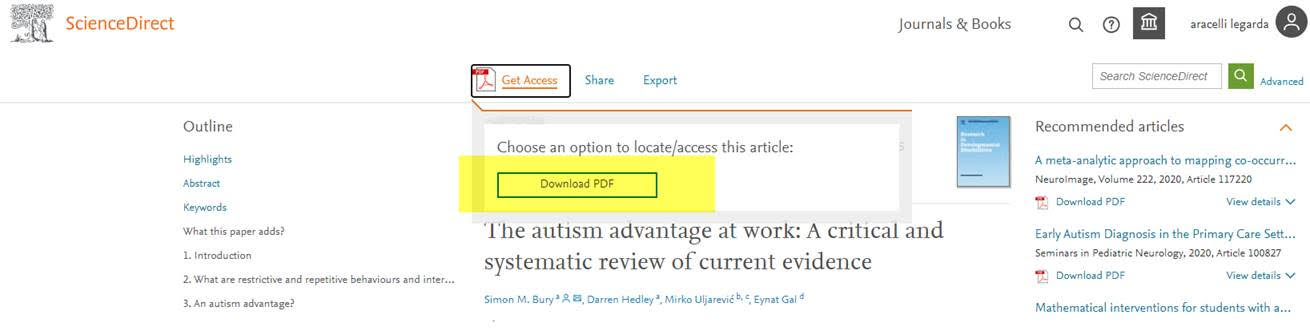 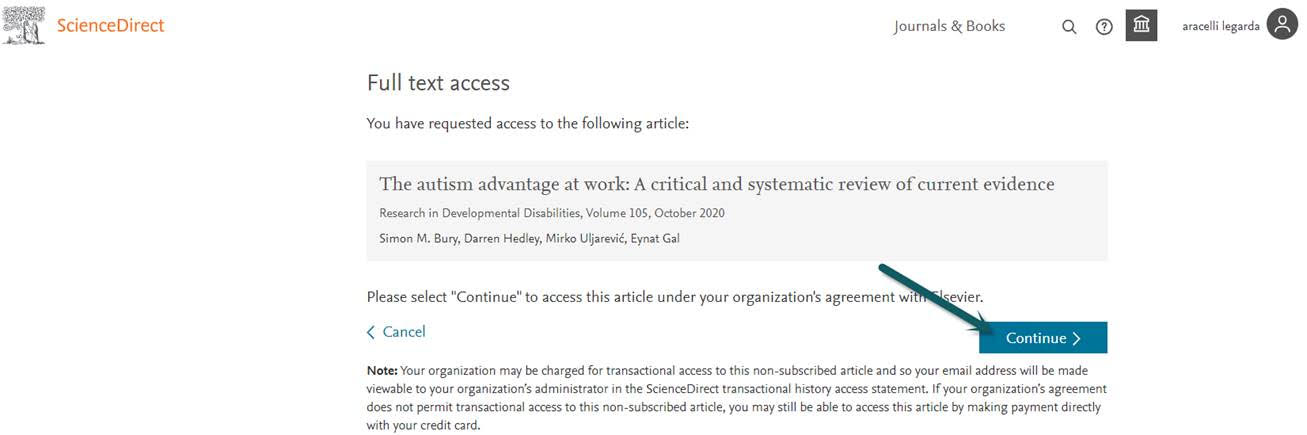 